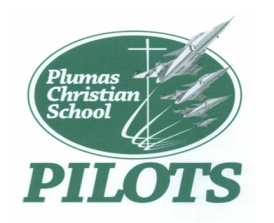 Plumas Christian School - Calendar 2022-2023 The first day of school is Monday, August 29, 2022                                        School Holidays – SCHOOL CLOSED.  Staff In-Service Days - No School for Students  Special School Event Dates    Half Days-students are out at Noon unless otherwise notified + Early Dismissal @ 1:30pm Teacher Meetings (1st Monday of the Month- Except September)*STUDENT TESTING WEEK.  PLEASE AVOID ALL APPOINTMENTS AND VACATIONS DURING THIS WEEK    First and Last Days of SchoolAUGUST  2022     -3  Instructional DaysTBD Teacher/Staff Breakfast/ Prayer & meet w/Board 8/24-8/26 Teacher/Staff Meetings	8/29 FIRST Day of school– Welcome Students! Prayer @8:15am1ST QUARTER (44)Aug 29- Oct 27School times:  Kindergarten 8:15-12:00, &1st-6th grade 8:15-2:45Please Do NOT Drop off students earlier than 7:50 amAnd please pick up promptly at 2:45 pm …thank you! SEPTEMBER  2022    -21 Instructional Days+ Early Dismissal @1:30pm9/5 Labor Day – No School 9/7 - 6:30 pm Back-to-School night-- at least ONE parent please attend.OCTOBER   2022     -20 Instructional Days+ Early Dismissal @1:30pm10/27 - End of 1st Quarter10/26 -10/28 Staff In-Service Days – 10/26 & 27 Half Days;                                                               10/28 No School2ND QUARTER (46)Oct 31 - Jan 27NOVEMBER  2022     -16 Instructional Days11/2-4 – Parent/Teacher Conferences (Half Days)+ Early Dismissal @ 1:30pm11/11 Veterans Day Observed– No School (Federal/County Holiday)11/21-11/25 Thanksgiving Break – No SchoolDECEMBER  2022     -12 Instructional Days+ Early Dismissal @ 1:30pm12/19-1/2 Christmas Break – No School 12/25 Merry Christmas!JANUARY  2023     -20 Instructional Days1/3 Welcome Back!+ Early Dismissal @ 1:30pm 1/16 Martin Luther King Jr. Day – No School (Federal/County Holiday)1/27 End of 2nd Quarter3rd QUARTER (43)Jan 30 - March 31FEBRUARY  2023     -18 Instructional Days+ Early Dismissal @ 1:30pm 2/13 Lincoln’s Birthday Observed-No School (Legal Holiday)2/20 Washington’s Birthday Observed-No School (Federal/County Holiday)2/23-2/24 Raise UP FundraiserMARCH  2023     -23 Instructional Days+ Early Dismissal @ 1:30pm 3/31 End of 3rd Quarter3/27-3/31 Student Testing Week (3rd-6th ) *Please avoid appointments and vacations this week4TH QUARTER (41)April 3 – June 7APRIL  2023     -14 Instructional Days+Early Dismissal @ 1:30pm 4/07 – Good Friday- No School	4/10 - 4/14 Easter Break 4/09 – Happy Easter!MAY / JUNE 2023     -27 Instructional Days(174 Instructional Days)+ Early Dismissal @ 1:30pm5/17 OPEN HOUSE5/29 Memorial Day*6/06 Half Day of school- All students       12:00 - Kindergarten Graduation         6:30 - 6th Grade Graduation @ location  to be determined*6/07 Last Day of school-Half day – All students 